Research Pedigree - 4 GenerationOpen Acres Odyssey� 2019 American Kennel Club
© 2019 All rights reserved. No material may be reproduced in any manner whatsoever without written permission from The American Kennel Club, Inc. The AKC has made every effort to insure the accuracy of its information. The information provided is "as is" with all faults and without warranty of any kind, expressed or implied. In no event shall American Kennel Club be liable for any incidental or consequential damages, lost profits, or any indirect damages even if AKC has been informed of the possibility thereof.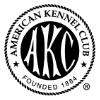 Report Date: 08/13/2017THE AMERICAN KENNEL CLUBTHE AMERICAN KENNEL CLUBName:Open Acres OdysseyAKC #:SR883193/01Breed/Variety:Labrador RetrieverBirth Date:05/31/2015Sex:MaleColors/Markings:ChocolateChocolateChocolateBreeder(s):Staci BlairStaci BlairStaci BlairOpen Acres Odyssey
SR883193/01
Chocolate
OFA24E OFEL24Scott's Duck Ace Woody JH
SR679767/07 10-15
Chocolate
OFA26E OFEL26Ridge View's London JH
SR221264/01 04-08
Chocolate
AKC DNA #V534412Ridge View Nonstoppable JH
SN860079/03 08-03
Black
OFA24E OFEL24 AKC DNA #V263532CH Ridge View Frosty The Snoman CD JH
SN362988/07 12-97
Yellow
OFA24E OFEL24 AKC DNA #V32747Open Acres Odyssey
SR883193/01
Chocolate
OFA24E OFEL24Scott's Duck Ace Woody JH
SR679767/07 10-15
Chocolate
OFA26E OFEL26Ridge View's London JH
SR221264/01 04-08
Chocolate
AKC DNA #V534412Ridge View Nonstoppable JH
SN860079/03 08-03
Black
OFA24E OFEL24 AKC DNA #V263532CH Strongline's Nonstop
SN393359/01 03-00 (Finland)
Black
OFA24F OFEL24Open Acres Odyssey
SR883193/01
Chocolate
OFA24E OFEL24Scott's Duck Ace Woody JH
SR679767/07 10-15
Chocolate
OFA26E OFEL26Ridge View's London JH
SR221264/01 04-08
Chocolate
AKC DNA #V534412Ridge View Lauralea
SN774160/01 08-01
Chocolate
OFA24G OFEL24Visions Ruby Valentino
SN434207/01 08-99
Chocolate
AKC DNA #V124622Open Acres Odyssey
SR883193/01
Chocolate
OFA24E OFEL24Scott's Duck Ace Woody JH
SR679767/07 10-15
Chocolate
OFA26E OFEL26Ridge View's London JH
SR221264/01 04-08
Chocolate
AKC DNA #V534412Ridge View Lauralea
SN774160/01 08-01
Chocolate
OFA24G OFEL24Huntcrest Ridge View Hotshot
SN124577/09 01-97
Chocolate
OFA30G OFEL30Open Acres Odyssey
SR883193/01
Chocolate
OFA24E OFEL24Scott's Duck Ace Woody JH
SR679767/07 10-15
Chocolate
OFA26E OFEL26Scott's Duck Ace Buckeye Chili
SR226768/03 09-07
Chocolate
OFA24G OFEL24Mahogany Rush's Kody's Cub
SN815556/02 04-05
ChocolateMahogany Rush's Kodiak Brown
SN191440/02 05-97
Chocolate
AKC DNA #V129485Open Acres Odyssey
SR883193/01
Chocolate
OFA24E OFEL24Scott's Duck Ace Woody JH
SR679767/07 10-15
Chocolate
OFA26E OFEL26Scott's Duck Ace Buckeye Chili
SR226768/03 09-07
Chocolate
OFA24G OFEL24Mahogany Rush's Kody's Cub
SN815556/02 04-05
ChocolateMahogany Rush's Skuzzle But
SN519424/06 05-01
Chocolate
OFA32F OFEL32Open Acres Odyssey
SR883193/01
Chocolate
OFA24E OFEL24Scott's Duck Ace Woody JH
SR679767/07 10-15
Chocolate
OFA26E OFEL26Scott's Duck Ace Buckeye Chili
SR226768/03 09-07
Chocolate
OFA24G OFEL24Scott's Duck Ace Maggie May
SN909840/10 04-05
ChocolateMahogany Rush's Dakota
SN246700/03 03-98
Chocolate
AKC DNA #V222008Open Acres Odyssey
SR883193/01
Chocolate
OFA24E OFEL24Scott's Duck Ace Woody JH
SR679767/07 10-15
Chocolate
OFA26E OFEL26Scott's Duck Ace Buckeye Chili
SR226768/03 09-07
Chocolate
OFA24G OFEL24Scott's Duck Ace Maggie May
SN909840/10 04-05
ChocolateScott's Duck Ace Miss Lucy
SN450207/03 10-99
ChocolateOpen Acres Odyssey
SR883193/01
Chocolate
OFA24E OFEL24Ridge View Open Acres H2o Baby
SR595417/07 09-12
Chocolate
OFA28G OFEL28CH Liberty Creek Behr Two Dare All
SR228165/01 04-08
Chocolate
OFA30G OFEL30 AKC DNA #V529938Liberty's Broad Ridge
SN911812/01 01-04
Chocolate
OFA24G OFEL24 AKC DNA #V301661CH Cavens' Coca-Mo Brute
SN501709/02 06-99
Chocolate
OFA39G OFEL39 AKC DNA #V196822Open Acres Odyssey
SR883193/01
Chocolate
OFA24E OFEL24Ridge View Open Acres H2o Baby
SR595417/07 09-12
Chocolate
OFA28G OFEL28CH Liberty Creek Behr Two Dare All
SR228165/01 04-08
Chocolate
OFA30G OFEL30 AKC DNA #V529938Liberty's Broad Ridge
SN911812/01 01-04
Chocolate
OFA24G OFEL24 AKC DNA #V301661Hunt Club Miss Corey CD
SN599830/06 04-01
Chocolate
OFA24G OFEL24Open Acres Odyssey
SR883193/01
Chocolate
OFA24E OFEL24Ridge View Open Acres H2o Baby
SR595417/07 09-12
Chocolate
OFA28G OFEL28CH Liberty Creek Behr Two Dare All
SR228165/01 04-08
Chocolate
OFA30G OFEL30 AKC DNA #V529938Liberty Creek Blackrock Breea
SN852444/02 04-04
Chocolate
OFA26G OFEL26Gregoires Leonardo
SN685052/01 07-01
Chocolate
OFA24G OFEL24 AKC DNA #V183429Open Acres Odyssey
SR883193/01
Chocolate
OFA24E OFEL24Ridge View Open Acres H2o Baby
SR595417/07 09-12
Chocolate
OFA28G OFEL28CH Liberty Creek Behr Two Dare All
SR228165/01 04-08
Chocolate
OFA30G OFEL30 AKC DNA #V529938Liberty Creek Blackrock Breea
SN852444/02 04-04
Chocolate
OFA26G OFEL26Hunt Club Miss Corey CD
SN599830/06 04-01
Chocolate
OFA24G OFEL24Open Acres Odyssey
SR883193/01
Chocolate
OFA24E OFEL24Ridge View Open Acres H2o Baby
SR595417/07 09-12
Chocolate
OFA28G OFEL28Ridge View's Girl Scout
SR325656/01 07-08
ChocolateCH Ridge View Rocky Road JH
SN356832/01 11-97
Chocolate
OFA24G OFEL24 AKC DNA #V90179CH Tabatha's Rollick At Carowby CD JH
SN065357/05 08-94
Black
OFA24G AKC DNA #V108256Open Acres Odyssey
SR883193/01
Chocolate
OFA24E OFEL24Ridge View Open Acres H2o Baby
SR595417/07 09-12
Chocolate
OFA28G OFEL28Ridge View's Girl Scout
SR325656/01 07-08
ChocolateCH Ridge View Rocky Road JH
SN356832/01 11-97
Chocolate
OFA24G OFEL24 AKC DNA #V90179Ridge View Dancing Shadow
SN134980/05 11-95
Chocolate
OFA24E OFEL24Open Acres Odyssey
SR883193/01
Chocolate
OFA24E OFEL24Ridge View Open Acres H2o Baby
SR595417/07 09-12
Chocolate
OFA28G OFEL28Ridge View's Girl Scout
SR325656/01 07-08
ChocolateRidge View Sweetgrass Of Avonlea
SR135246/03 06-06
Chocolate
OFA40E OFEL40Ridge View Nonstoppable JH
SN860079/03 08-03
Black
OFA24E OFEL24 AKC DNA #V263532Open Acres Odyssey
SR883193/01
Chocolate
OFA24E OFEL24Ridge View Open Acres H2o Baby
SR595417/07 09-12
Chocolate
OFA28G OFEL28Ridge View's Girl Scout
SR325656/01 07-08
ChocolateRidge View Sweetgrass Of Avonlea
SR135246/03 06-06
Chocolate
OFA40E OFEL40Ridge View Lauralea
SN774160/01 08-01
Chocolate
OFA24G OFEL24